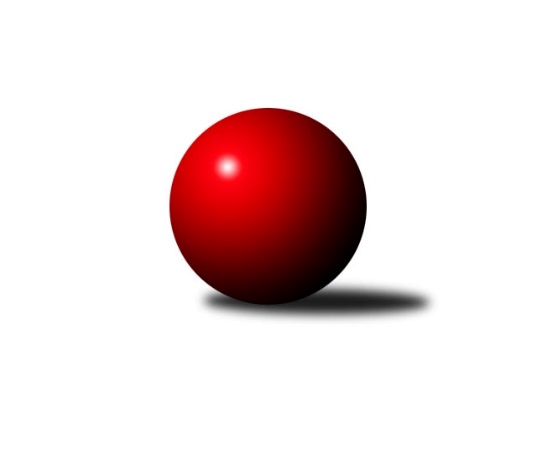 Č.4Ročník 2023/2024	14.10.2023Nejlepšího výkonu v tomto kole: 3384 dosáhlo družstvo: SK Baník Ratiškovice2. KLZ B 2023/2024Výsledky 4. kolaSouhrnný přehled výsledků:KK Šumperk	- SK Baník Ratiškovice	2:6	3263:3384	11.5:12.5	14.10.HKK Olomouc	- KK Blansko 	0:8	3043:3248	7.0:17.0	14.10.KK Zábřeh	- KK Vyškov˝B˝	7:1	3205:3107	15.5:8.5	14.10.Tabulka družstev:	1.	KK Zábřeh	3	3	0	0	21.0 : 3.0 	48.0 : 24.0 	 3238	6	2.	KK Blansko	3	3	0	0	21.0 : 3.0 	47.0 : 25.0 	 3304	6	3.	SK Baník Ratiškovice	3	2	0	1	14.0 : 10.0 	36.0 : 36.0 	 3332	4	4.	TJ Sokol Husovice	2	1	0	1	7.0 : 9.0 	22.5 : 25.5 	 3180	2	5.	KK Vyškov˝B˝	4	1	0	3	10.0 : 22.0 	42.5 : 53.5 	 3043	2	6.	HKK Olomouc	4	1	0	3	9.0 : 23.0 	38.5 : 57.5 	 3070	2	7.	KK Šumperk	3	0	0	3	6.0 : 18.0 	29.5 : 42.5 	 3211	0Podrobné výsledky kola:	 KK Šumperk	3263	2:6	3384	SK Baník Ratiškovice	Pavlína Gerešová	140 	 150 	 161 	150	601 	 4:0 	 537 	 132	144 	 128	133	Dana Brůčková	Lucie Vojteková	147 	 143 	 142 	134	566 	 2:2 	 576 	 143	157 	 143	133	Kateřina Fryštacká	Pavlína Keprtová	128 	 123 	 113 	108	472 	 0:4 	 557 	 152	144 	 132	129	Hana Kordulová	Brigitte Marková	139 	 111 	 134 	133	517 	 2.5:1.5 	 539 	 118	162 	 126	133	Martina Koplíková	Olga Sedlářová	143 	 99 	 140 	142	524 	 1:3 	 566 	 147	140 	 141	138	Hana Stehlíková	Růžena Smrčková	150 	 142 	 147 	144	583 	 2:2 	 609 	 145	163 	 170	131	Michaela Říhovározhodčí: Martin SedlářNejlepší výkon utkání: 609 - Michaela Říhová	 HKK Olomouc	3043	0:8	3248	KK Blansko 	Jana Stehlíková	115 	 144 	 143 	112	514 	 2:2 	 527 	 141	138 	 115	133	Helena Daňková *1	Marcela Říhová	142 	 149 	 127 	121	539 	 2:2 	 544 	 131	132 	 143	138	Lucie Nevřivová	Ivana Navrátilová	131 	 120 	 108 	134	493 	 1:3 	 539 	 134	144 	 131	130	Natálie Součková	Denisa Hamplová	122 	 120 	 126 	120	488 	 0:4 	 522 	 127	122 	 129	144	Lenka Kalová st.	Silvie Vaňková	117 	 123 	 151 	124	515 	 1:3 	 574 	 123	166 	 146	139	Zdeňka Ševčíková	Zuzana Kolaříková	126 	 129 	 104 	135	494 	 1:3 	 542 	 142	128 	 129	143	Eva Wendlrozhodčí: Milan Sekaninastřídání: *1 od 61. hodu Dana MusilováNejlepší výkon utkání: 574 - Zdeňka Ševčíková	 KK Zábřeh	3205	7:1	3107	KK Vyškov˝B˝	Jitka Killarová	154 	 140 	 134 	146	574 	 2.5:1.5 	 558 	 129	152 	 131	146	Zuzana Štěrbová	Lenka Kubová	123 	 140 	 125 	124	512 	 2:2 	 497 	 129	121 	 116	131	Lucie Horalíková	Kamila Chládková	123 	 134 	 135 	134	526 	 3:1 	 490 	 129	131 	 127	103	Darina Kubíčková	Romana Švubová	121 	 133 	 135 	150	539 	 4:0 	 494 	 116	121 	 115	142	Hana Fialová	Lenka Horňáková	145 	 131 	 134 	134	544 	 3:1 	 509 	 123	125 	 139	122	Tereza Vidlářová	Marcela Balvínová	132 	 127 	 120 	131	510 	 1:3 	 559 	 139	143 	 149	128	Vendula Štrajtovározhodčí: Soňa KeprtováNejlepší výkon utkání: 574 - Jitka KillarováPořadí jednotlivců:	jméno hráče	družstvo	celkem	plné	dorážka	chyby	poměr kuž.	Maximum	1.	Michaela Říhová 	SK Baník Ratiškovice	579.75	379.0	200.8	6.8	2/2	(609)	2.	Růžena Smrčková 	KK Šumperk	579.00	384.3	194.8	1.3	2/2	(583)	3.	Pavlína Gerešová 	KK Šumperk	578.00	392.5	185.5	8.0	2/2	(601)	4.	Eliška Dvořáková 	TJ Sokol Husovice	576.50	371.0	205.5	3.5	2/2	(581)	5.	Jitka Killarová 	KK Zábřeh	575.25	381.5	193.8	3.3	2/2	(587)	6.	Zdeňka Ševčíková 	KK Blansko 	574.00	372.0	202.0	2.7	3/3	(588)	7.	Kateřina Fryštacká 	SK Baník Ratiškovice	567.50	385.5	182.0	4.5	2/2	(576)	8.	Hana Stehlíková 	SK Baník Ratiškovice	566.50	371.8	194.8	1.0	2/2	(575)	9.	Lucie Nevřivová 	KK Blansko 	564.00	369.3	194.7	3.3	3/3	(594)	10.	Eva Wendl 	KK Blansko 	561.67	372.0	189.7	2.3	3/3	(603)	11.	Lenka Horňáková 	KK Zábřeh	556.50	375.5	181.0	3.8	2/2	(579)	12.	Lenka Kalová  st.	KK Blansko 	555.00	367.0	188.0	2.3	3/3	(584)	13.	Zuzana Štěrbová 	KK Vyškov˝B˝	550.67	367.8	182.8	2.8	3/3	(600)	14.	Silvie Vaňková 	HKK Olomouc	542.00	352.8	189.3	4.0	2/3	(562)	15.	Romana Švubová 	KK Zábřeh	541.00	365.0	176.0	4.0	2/2	(543)	16.	Vendula Štrajtová 	KK Vyškov˝B˝	537.83	354.0	183.8	2.8	3/3	(559)	17.	Lenka Kubová 	KK Zábřeh	537.00	375.8	161.3	9.5	2/2	(556)	18.	Blanka Sedláková 	TJ Sokol Husovice	536.50	352.5	184.0	4.0	2/2	(552)	19.	Hana Kordulová 	SK Baník Ratiškovice	534.50	369.0	165.5	6.5	2/2	(557)	20.	Lenka Hanušová 	TJ Sokol Husovice	534.50	373.5	161.0	5.5	2/2	(540)	21.	Zuzana Kolaříková 	HKK Olomouc	530.33	356.7	173.7	5.0	3/3	(551)	22.	Lenka Složilová 	HKK Olomouc	529.00	365.0	164.0	8.5	2/3	(535)	23.	Dana Wiedermannová 	KK Zábřeh	528.00	365.5	162.5	10.0	2/2	(538)	24.	Natálie Součková 	KK Blansko 	527.33	356.7	170.7	6.0	3/3	(555)	25.	Dana Brůčková 	SK Baník Ratiškovice	523.50	372.5	151.0	9.5	2/2	(537)	26.	Eva Putnová 	TJ Sokol Husovice	520.00	356.5	163.5	8.0	2/2	(534)	27.	Helena Daňková 	KK Blansko 	519.50	354.0	165.5	5.5	2/3	(533)	28.	Denisa Hamplová 	HKK Olomouc	513.17	352.5	160.7	11.0	3/3	(527)	29.	Darina Kubíčková 	KK Vyškov˝B˝	512.33	358.3	154.0	6.5	3/3	(543)	30.	Olga Sedlářová 	KK Šumperk	512.25	347.0	165.3	11.3	2/2	(524)	31.	Brigitte Marková 	KK Šumperk	511.75	344.8	167.0	11.3	2/2	(517)	32.	Marcela Říhová 	HKK Olomouc	511.67	360.0	151.7	9.7	3/3	(539)	33.	Tereza Vidlářová 	KK Vyškov˝B˝	509.25	357.8	151.5	9.5	2/3	(542)	34.	Pavlína Keprtová 	KK Šumperk	505.50	365.0	140.5	12.5	2/2	(556)	35.	Lenka Kričinská 	TJ Sokol Husovice	497.50	354.0	143.5	12.5	2/2	(498)	36.	Jana Stehlíková 	HKK Olomouc	486.25	343.0	143.3	9.3	2/3	(514)	37.	Aneta Vidlářová 	KK Vyškov˝B˝	480.75	346.5	134.3	17.0	2/3	(552)	38.	Ivana Navrátilová 	HKK Olomouc	469.50	329.8	139.8	14.0	2/3	(493)	39.	Hana Fialová 	KK Vyškov˝B˝	469.00	322.5	146.5	14.0	2/3	(494)	40.	Lucie Horalíková 	KK Vyškov˝B˝	463.00	310.0	153.0	10.0	2/3	(497)		Michaela Kouřilová 	KK Vyškov˝B˝	581.00	361.0	220.0	4.0	1/3	(581)		Monika Niklová 	SK Baník Ratiškovice	560.00	367.0	193.0	5.0	1/2	(588)		Kateřina Petková 	KK Šumperk	557.00	355.0	202.0	6.0	1/2	(557)		Lucie Vojteková 	KK Šumperk	546.00	381.0	165.0	11.0	1/2	(566)		Mariana Kreuzingerová 	SK Baník Ratiškovice	540.00	366.0	174.0	4.0	1/2	(540)		Martina Koplíková 	SK Baník Ratiškovice	539.00	372.0	167.0	10.0	1/2	(539)		Markéta Gabrhelová 	TJ Sokol Husovice	536.00	383.0	153.0	7.0	1/2	(536)		Jaroslava Havranová 	HKK Olomouc	528.00	362.0	166.0	5.0	1/3	(528)		Marcela Balvínová 	KK Zábřeh	521.50	362.5	159.0	9.0	1/2	(533)		Kamila Chládková 	KK Zábřeh	518.00	362.0	156.0	8.0	1/2	(526)		Olga Ollingerová 	KK Zábřeh	500.00	335.0	165.0	4.0	1/2	(500)		Markéta Smolková 	TJ Sokol Husovice	494.00	346.0	148.0	16.0	1/2	(494)		Tereza Vepřková 	KK Šumperk	493.00	357.0	136.0	18.0	1/2	(493)		Helena Hejtmanová 	HKK Olomouc	477.00	348.0	129.0	14.0	1/3	(477)Sportovně technické informace:Starty náhradníků:registrační číslo	jméno a příjmení 	datum startu 	družstvo	číslo startu
Hráči dopsaní na soupisku:registrační číslo	jméno a příjmení 	datum startu 	družstvo	Program dalšího kola:5. kolo			-- volný los -- - KK Vyškov˝B˝	21.10.2023	so	10:00	SK Baník Ratiškovice - KK Zábřeh	21.10.2023	so	10:30	TJ Sokol Husovice - HKK Olomouc	21.10.2023	so	13:00	KK Blansko  - KK Šumperk	Nejlepší šestka kola - absolutněNejlepší šestka kola - absolutněNejlepší šestka kola - absolutněNejlepší šestka kola - absolutněNejlepší šestka kola - dle průměru kuželenNejlepší šestka kola - dle průměru kuželenNejlepší šestka kola - dle průměru kuželenNejlepší šestka kola - dle průměru kuželenNejlepší šestka kola - dle průměru kuželenPočetJménoNázev týmuVýkonPočetJménoNázev týmuPrůměr (%)Výkon2xMichaela ŘíhováRatiškovice6092xMichaela ŘíhováRatiškovice114.376091xPavlína GerešováŠumperk6012xZdeňka ŠevčíkováBlansko113.235743xRůžena SmrčkováŠumperk5831xPavlína GerešováŠumperk112.866011xKateřina FryštackáRatiškovice5763xRůžena SmrčkováŠumperk109.485832xZdeňka ŠevčíkováBlansko5742xJitka KillarováZábřeh A108.35742xJitka KillarováZábřeh A5741xKateřina FryštackáRatiškovice108.17576